Table 1: Mortality of banana pseudostem weevilto different concentrations of Menma.Mean ± SD. Rep. 3; n= 5Letters of the same in the same column are statistically non-significant.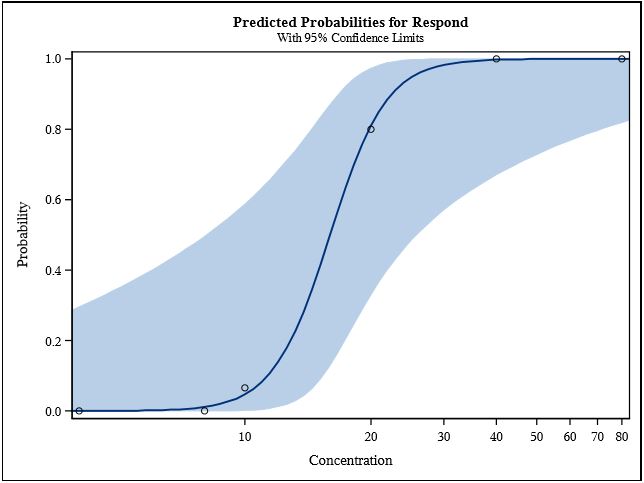 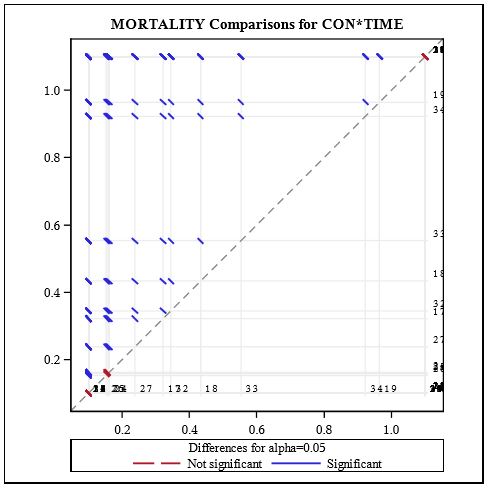 Table, 2: Mortality of banana pseudostem weevil for different doses to Menma.Mean ± SD. Rep. 3; n= 5Letters of the same in the same column are statistically non-significant.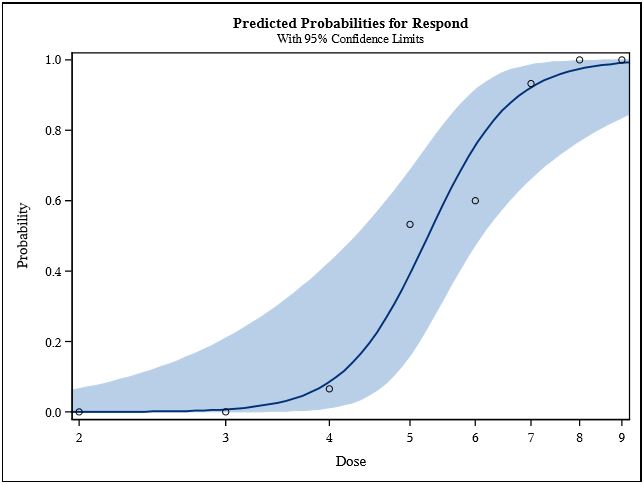 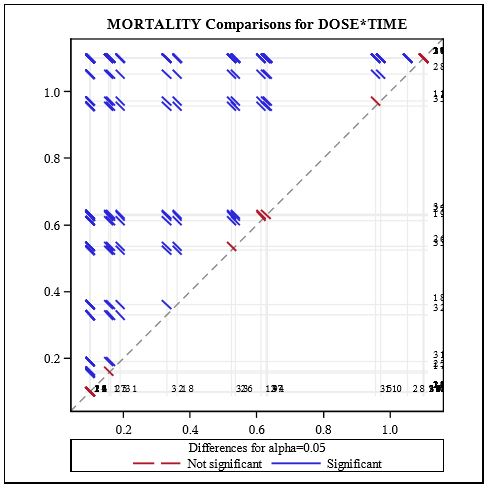 Table, 3: Mortality of banana pseudostem weevil at different exposure periods to Menma.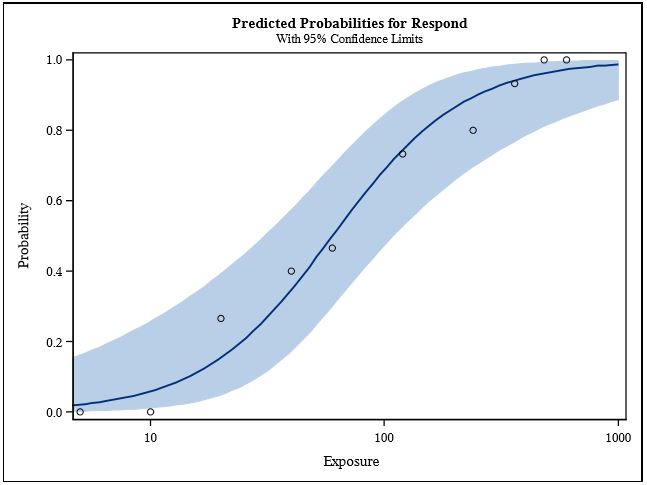 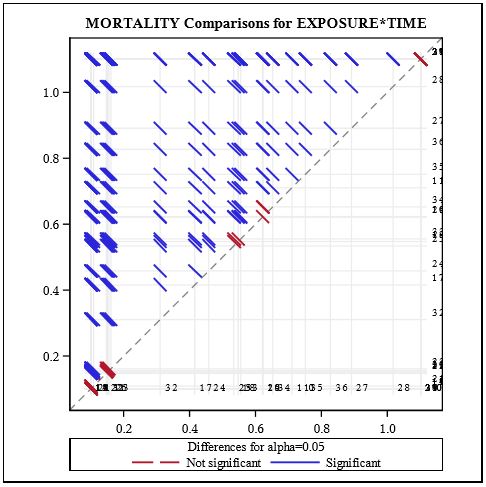 Con. (ppm)Mortality of O. longicollis( HAT)Mortality of O. longicollis( HAT)Mortality of O. longicollis( HAT)Mortality of O. longicollis( HAT)Mortality of O. longicollis( HAT)Mortality of O. longicollis( HAT)Mortality of O. longicollis( HAT)Mortality of O. longicollis( HAT)Mortality of O. longicollis( HAT)Mortality of O. longicollis( HAT)Mortality of O. longicollis( HAT)Con. (ppm)0.512468101214161840000000.3±0.57 d0.3±0.57 d1.3±0.57 c2.6±0.57 b5±0 a800001±1 b1.6±0.57 b4.3±0.57 a5±0 a5±0 a5±0 a5±0 a1000.3±0.57 d0.3±0.57d1.3±0.57 c3.6±1.15 b5±0 a5±0 a5±0 a5±0 a5±0 a5±0 a202.3±0.57 c4±0.57b5±0 a5±0 a5±0 a5±0 a5±0 a5±0 a5±0 a5±0 a5±0aDose (ml)Dose (ml)Mortality of O. longicollis at different HATMortality of O. longicollis at different HATMortality of O. longicollis at different HATMortality of O. longicollis at different HATMortality of O. longicollis at different HATMortality of O. longicollis at different HATMortality of O. longicollis at different HATMortality of O. longicollis at different HATMortality of O. longicollis at different HATMortality of O. longicollis at different HATMortality of O. longicollis at different HATMortality of O. longicollis at different HATMortality of O. longicollis at different HATDose (ml)Dose (ml)0.51124468810121214220000000.3±0.57e1.6±0.57d1.6±0.57d2.6±0.57c3.6±0.57b3.6±0.57b5±0 a3300000.3±0.57e0.3±0.57e1.3±0.57d2.6±0.57c2.6±0.57c4.3±0.57b5±0a5±0a5±0 a4400.3±0.57e0.3±0.57e2.3±0.57d2.6±0.57c2.6±0.57c4.6±0.57b5±0 a5±0 a5±0 a5±0a5±0a5±0 a5502.6±0.57c2.6±0.57c4.3±0.57b5±0 a5±0 a5±0 a5±0 a5±0 a5±0 a5±0 a5±0 a5±0 a662.6±0.57d3±0.57c3±0.57c4.3±0.57b5±0 a5±0 a5±0 a5±0 a5±0 a5±0 a5±0 a5±0 a5±0 aExposure (h)Mortality of O. longicollis at different HATMortality of O. longicollis at different HATMortality of O. longicollis at different HATMortality of O. longicollis at different HATMortality of O. longicollis at different HATMortality of O. longicollis at different HATMortality of O. longicollis at different HATMortality of O. longicollis at different HATMortality of O. longicollis at different HATMortality of O. longicollis at different HATMortality of O. longicollis at different HATMortality of O. longicollis at different HATMortality of O. longicollis at different HATMortality of O. longicollis at different HATExposure (h)0.50.50.51225810101224244860000.3±0.57g0.3±0.57g0.3±0.57g1.6±0.57f2.3±0.57e2.6±0.57e2.6±0.57e4±0c4.6±0.57b4.6±0.57b5±0a80000.6±0.57g1.3±0.57f1.3±0.57f2±0.57e2.6±0.57d3±0.57c3±0.57c4.3±0.57b5±0a5±0a5±0a100000.3±0.57f1.6±0.57e1.6±0.57e2.3±0.57d3±0.57c3.3±0.57b3.3±0.57b5±0a5±0a5±0a5±0a120.3±0.57g0.3±0.57g0.3±0.57g1±0f2.3±0.57e2.3±0.57e2.6±0.57d3.3±0.57c3.6±0.57b3.6±0.57b5±0a5±0a5±0a5±0a140.6±0.57f0.6±0.57f0.6±0.57f2±0.57e3±0.57d3±0.57d3.6±0.57c4.3±0.57b5±0a5±0a5±0a5±0a5±0a5±0a